Studentská konference 2018-2019Datum konání: 18. a 19.12. 2018Slavnostní zakončení SK se koná 8.1.2019 od 10:15 v DNM, Vocelova 602/3, Praha2.Soutěžilo se v 6 sekcích: 5 sekcích pro 2. ročník 1 sekce pro 3 ročník (v této sekci 3 studenti prezentovali v anglickém jazyce)Celkem soutěžilo: 81 studentůSlavnostní předání: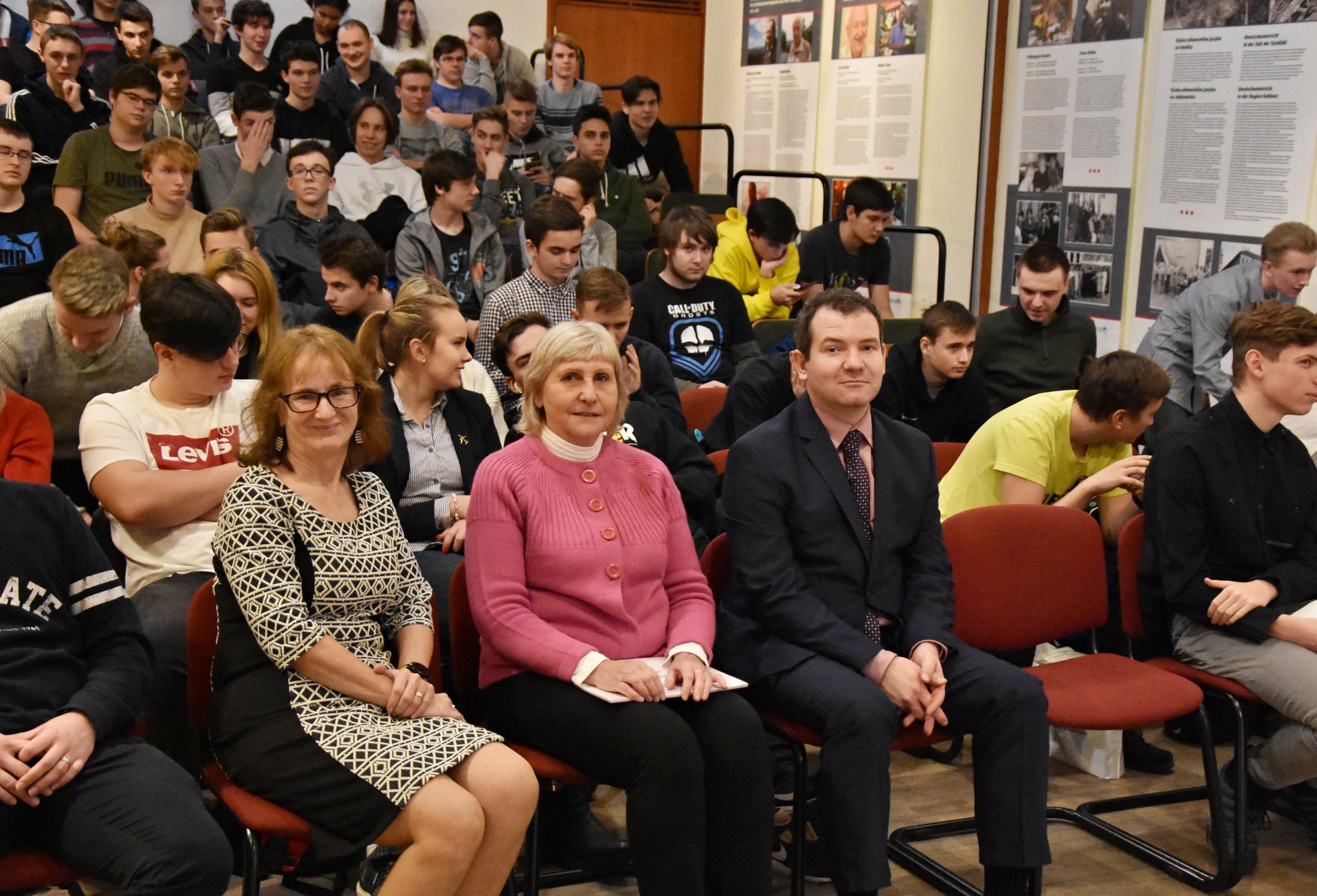 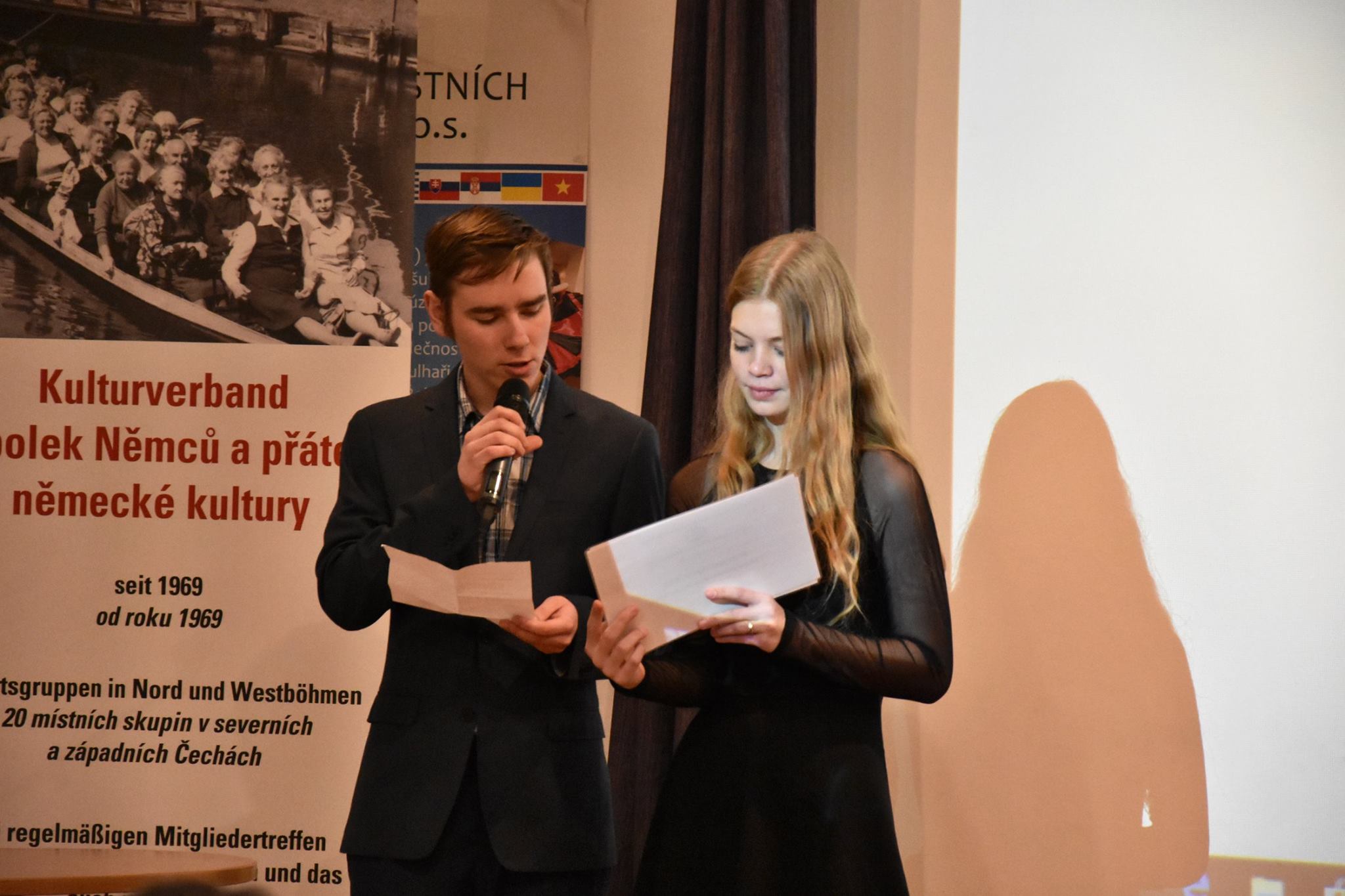 Moderátoři 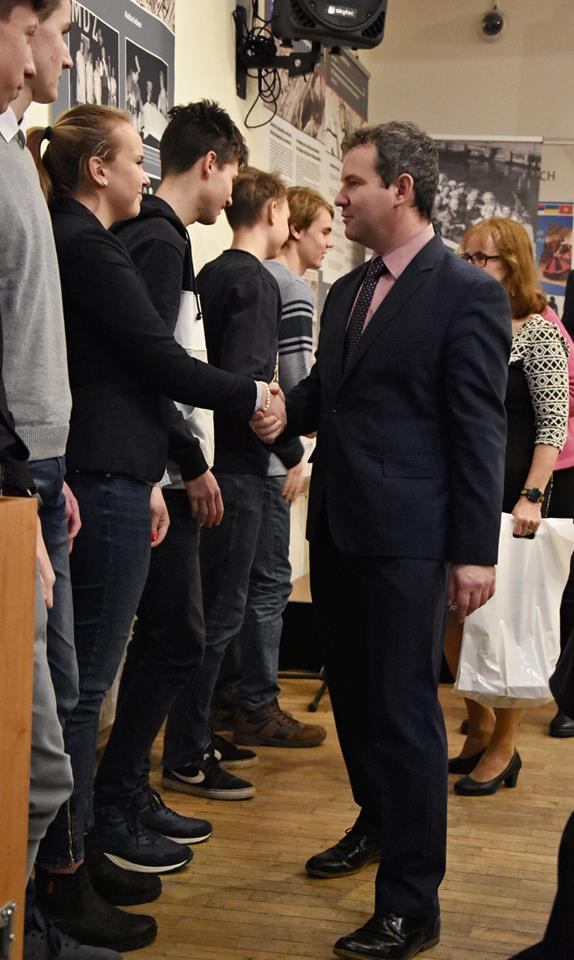 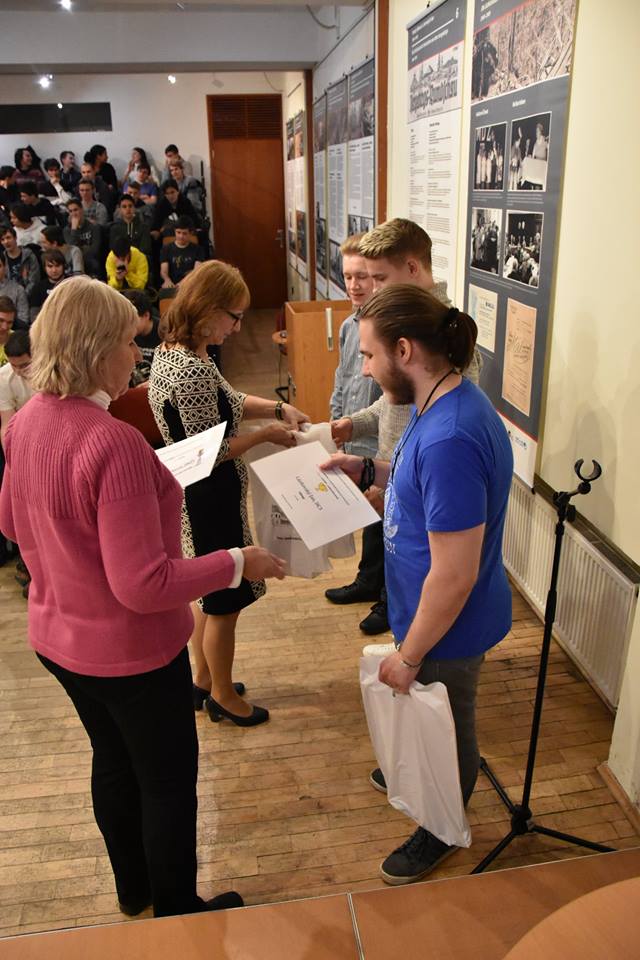 Výsledky:Dopravní sekce 2. ročník (hlavní): celkem soutěžilo - 14 studentů1.	Míka Tadeáš, DL2, 10 největších letišť v Evropě podle odbavených cestujících2.	Rozman Ondřej, DŽ2, MHD Litovel3.	Tichý Jakub, DL2, 10 nejrychlejších závodních vozů 10 evropských automobilek 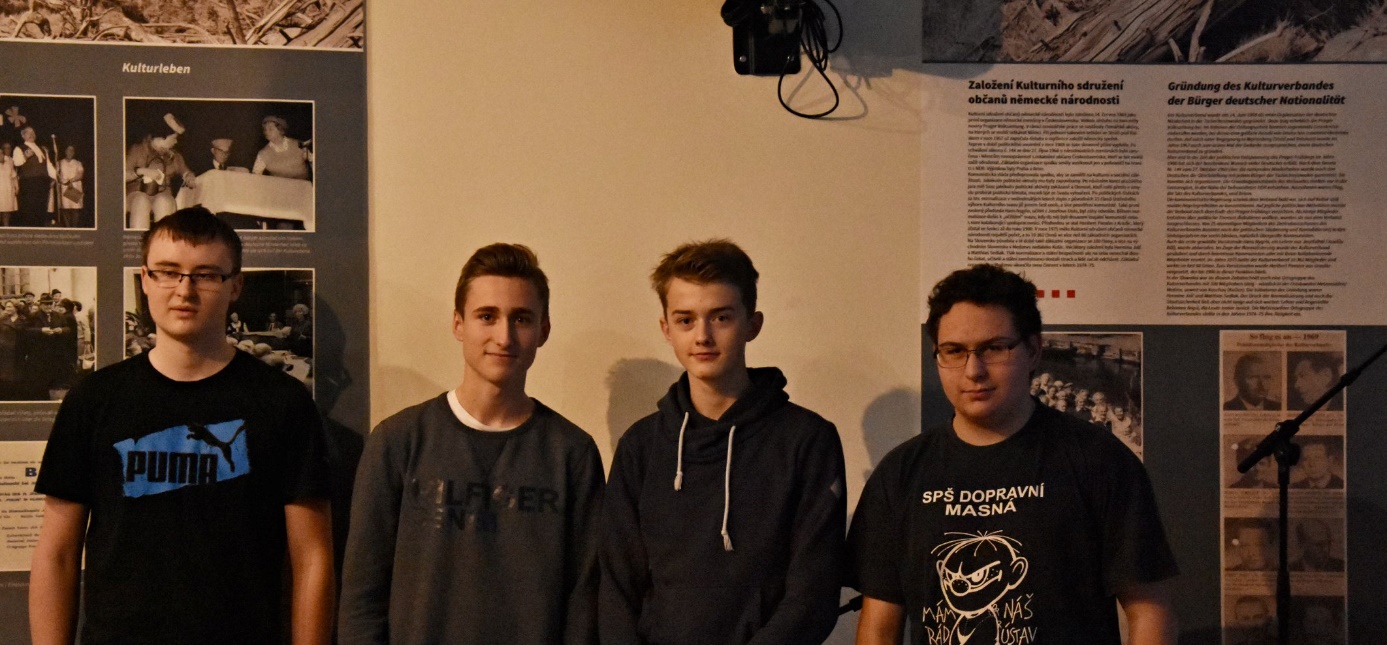 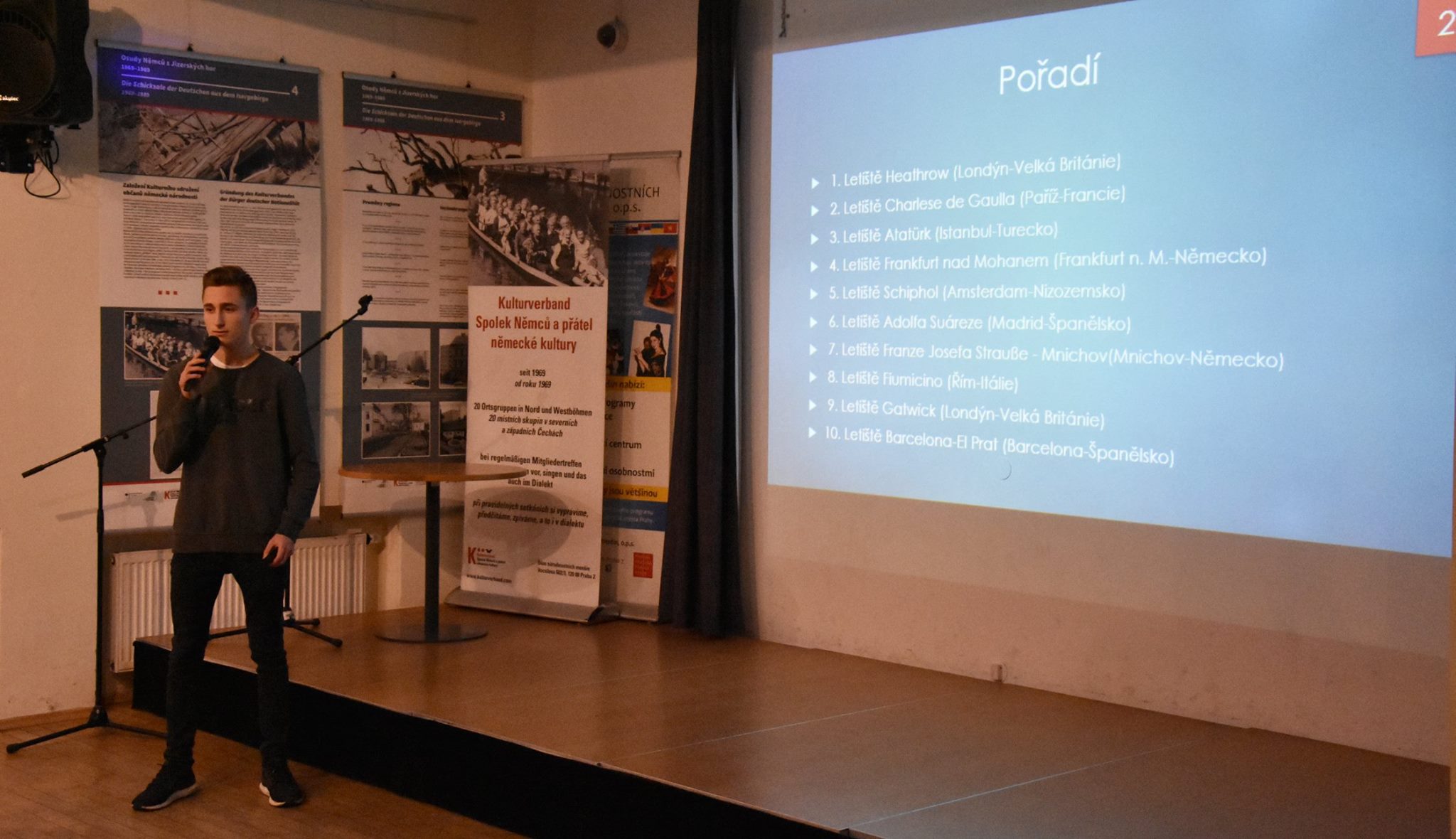 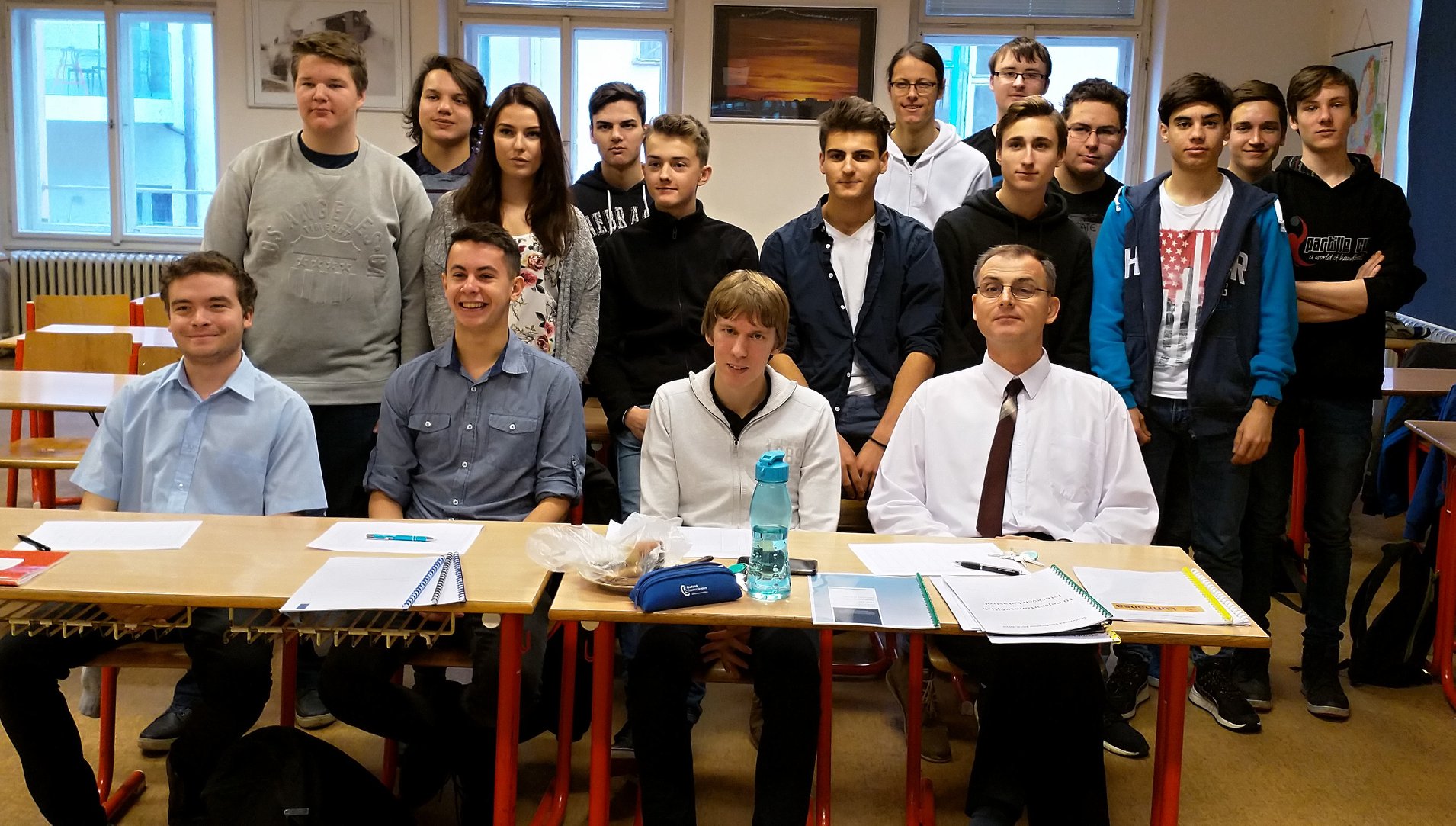 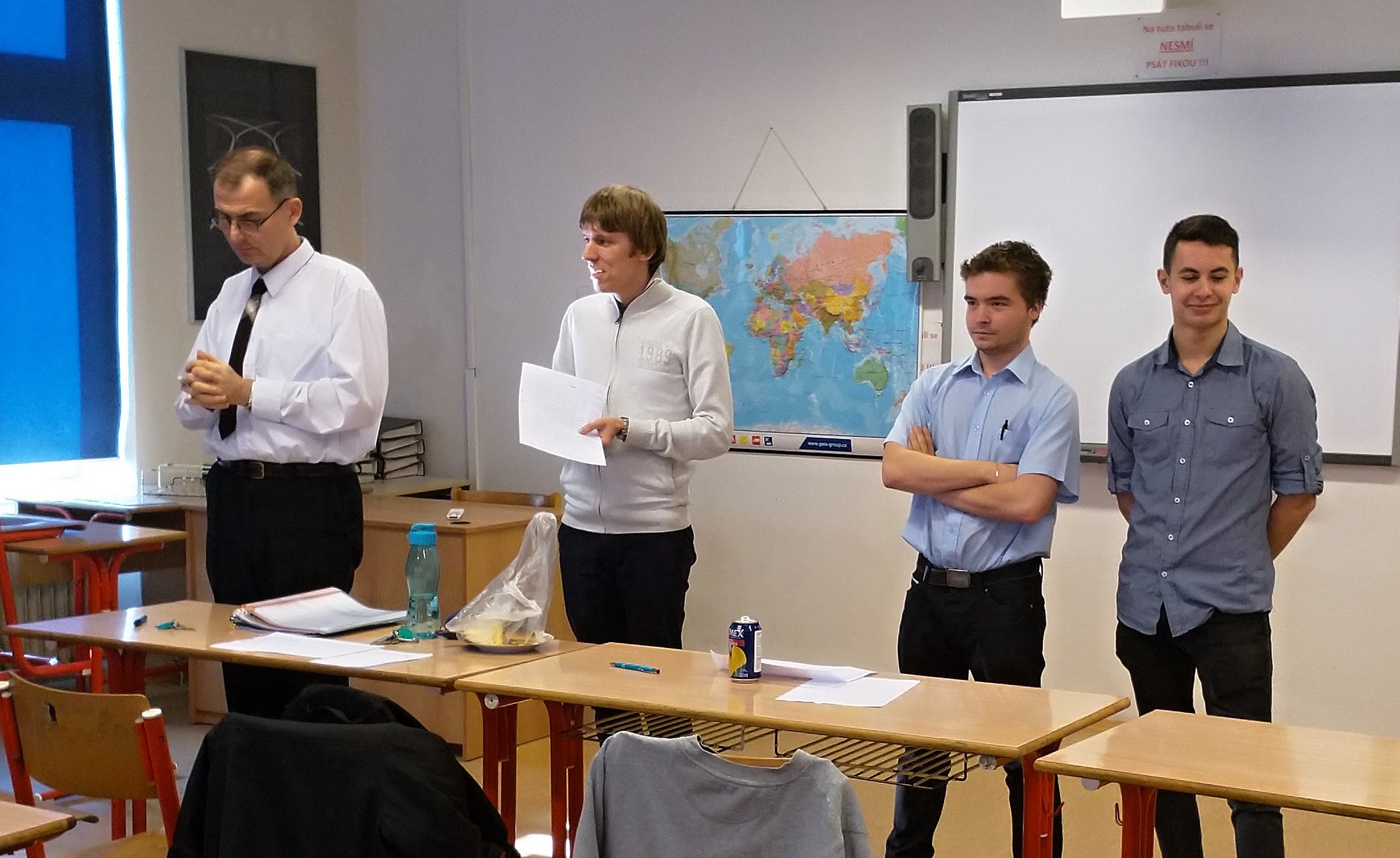 Zeměpisná sekce 2. ročník (hlavní): celkem soutěžilo - 20 studentů1.	Řezníčková Josefína Elen, DL2, Zajímavosti a prvenství Evropských států2.	Eger Adam, DZ2, Města Evropy podle výzkumu IESE      3.-4. Kanoute Tereza, DL2, 10 zajímavých památek Evropy      3.-4. Hyanová Eliška, DŽ2, Moje cesta do Číny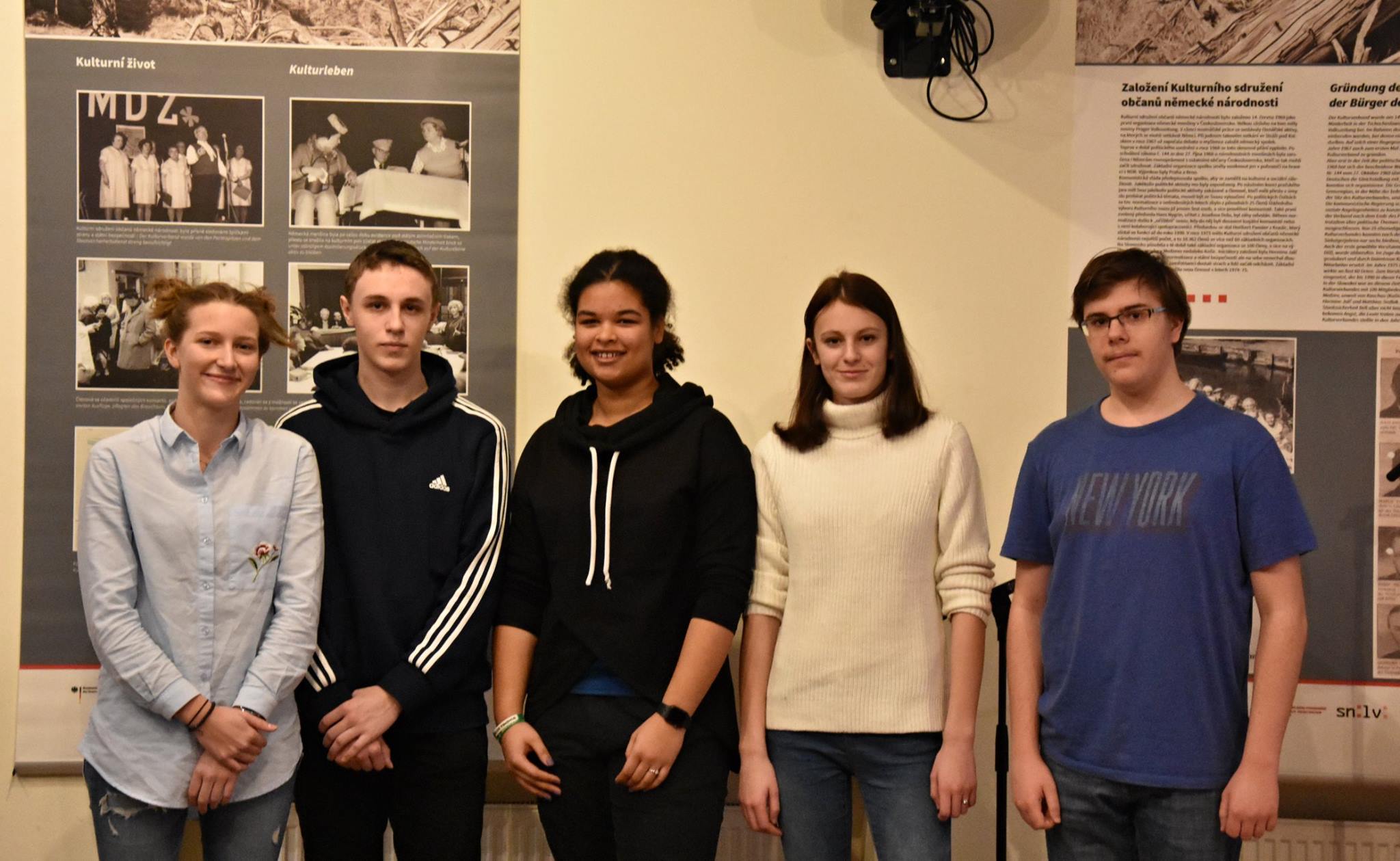 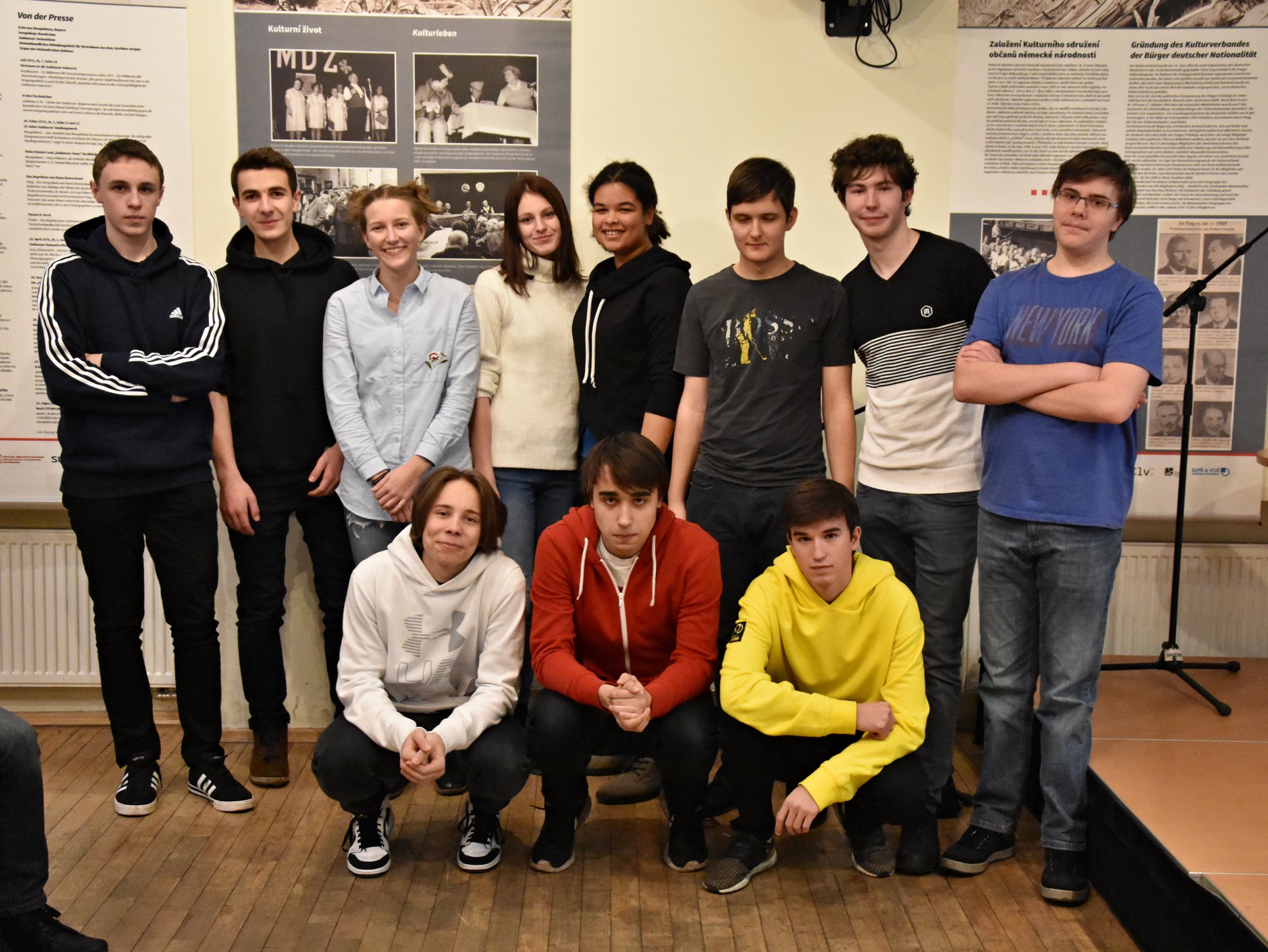 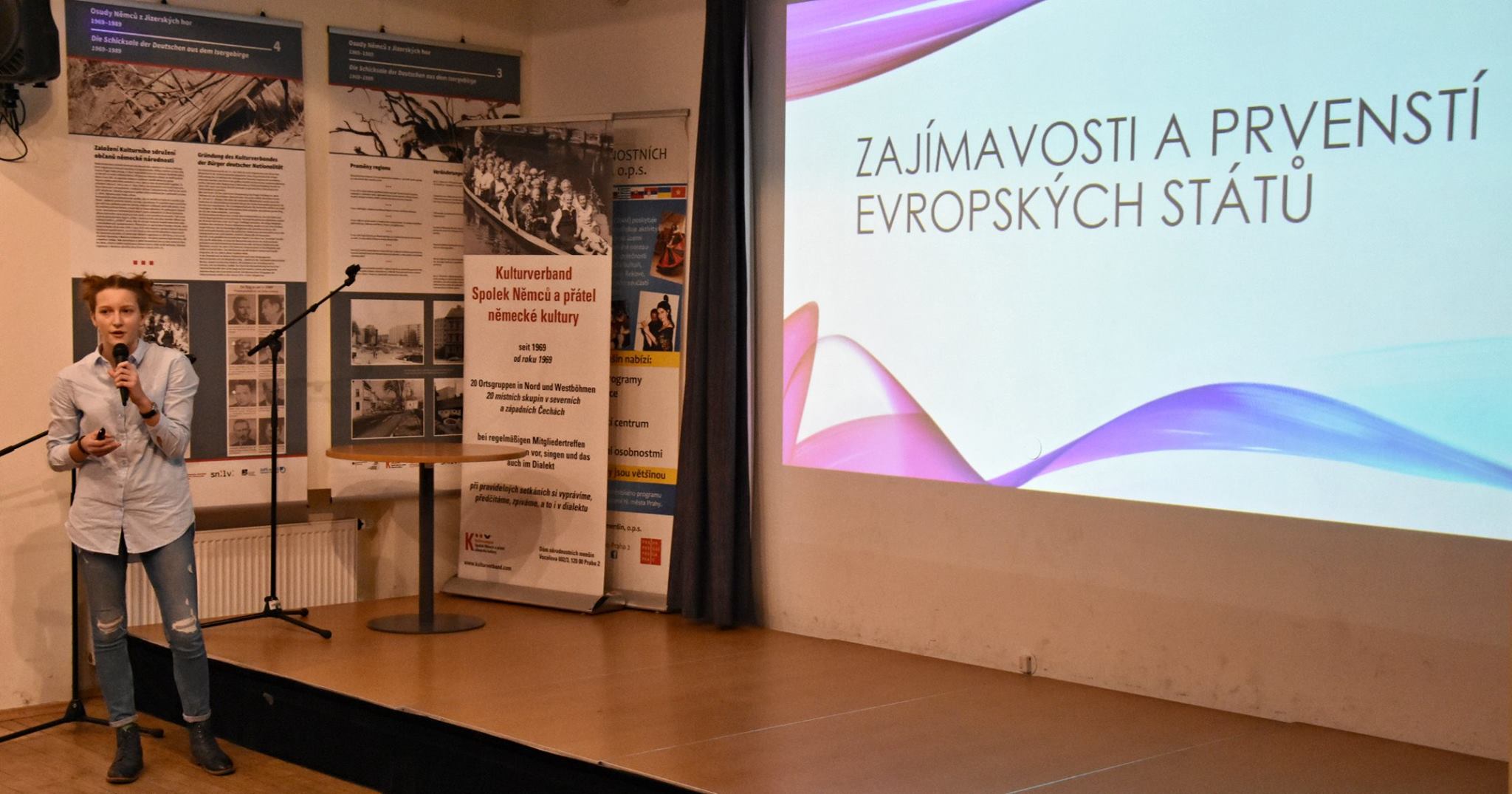 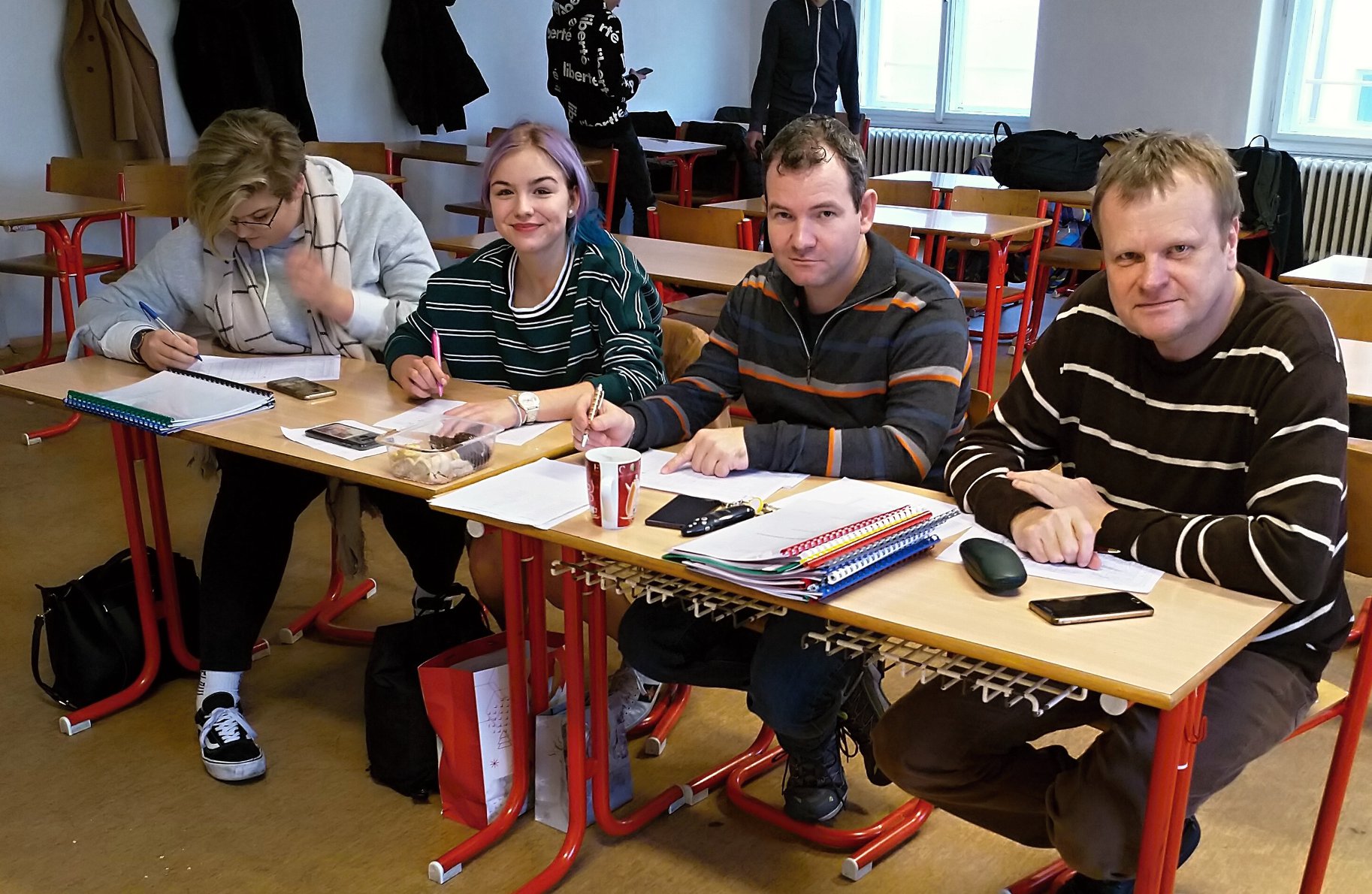 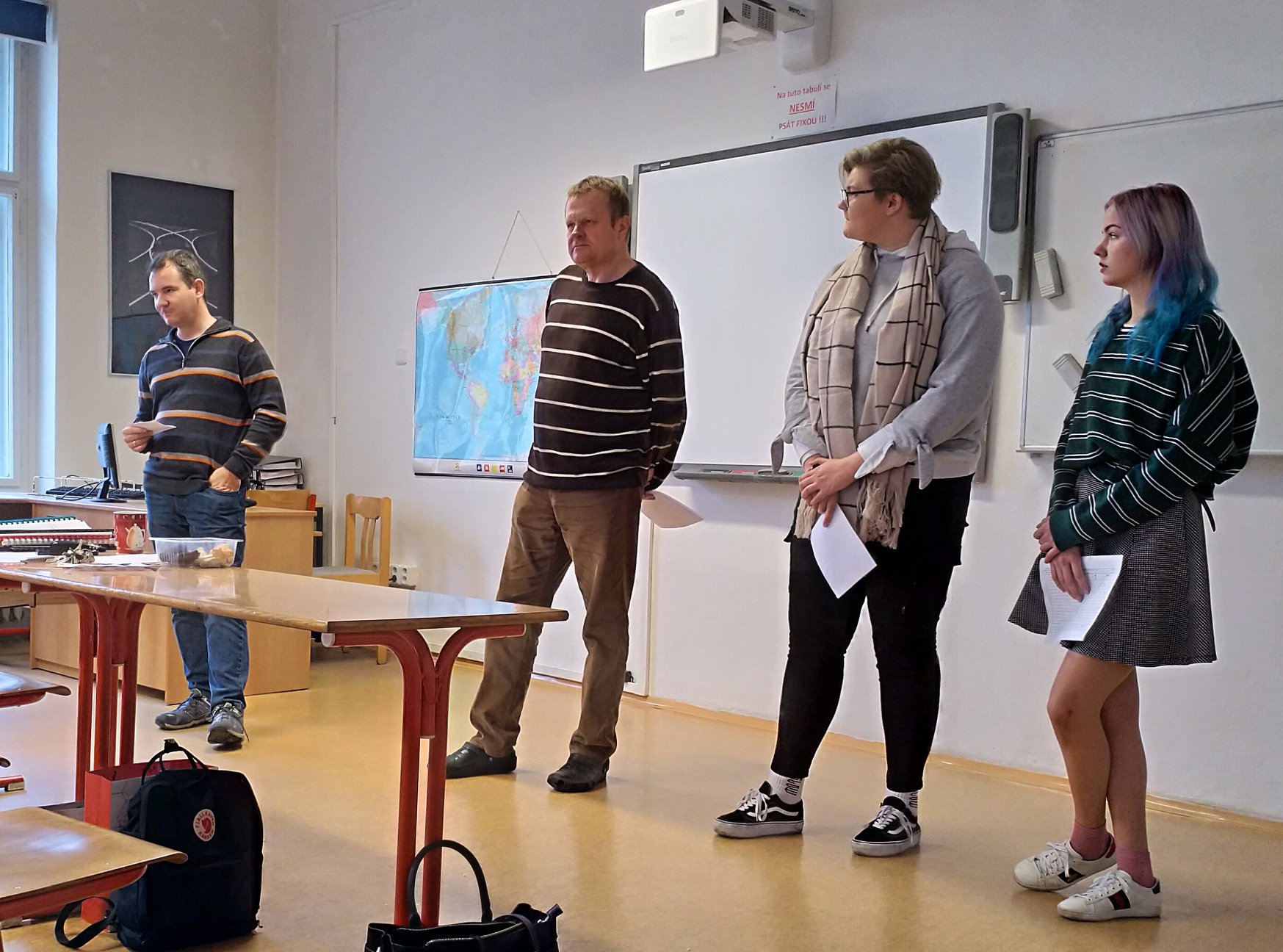 Technická sekce 2. ročník (hlavní): celkem soutěžilo – 9 studentů1.	Čermák Jakub, DPE2, Elektrická trakce na železnici2.	Trs Michal, DPE2, Lokomotiva 109E3.	Kábrt Matěj, DL2, Tvorba internetového obchodu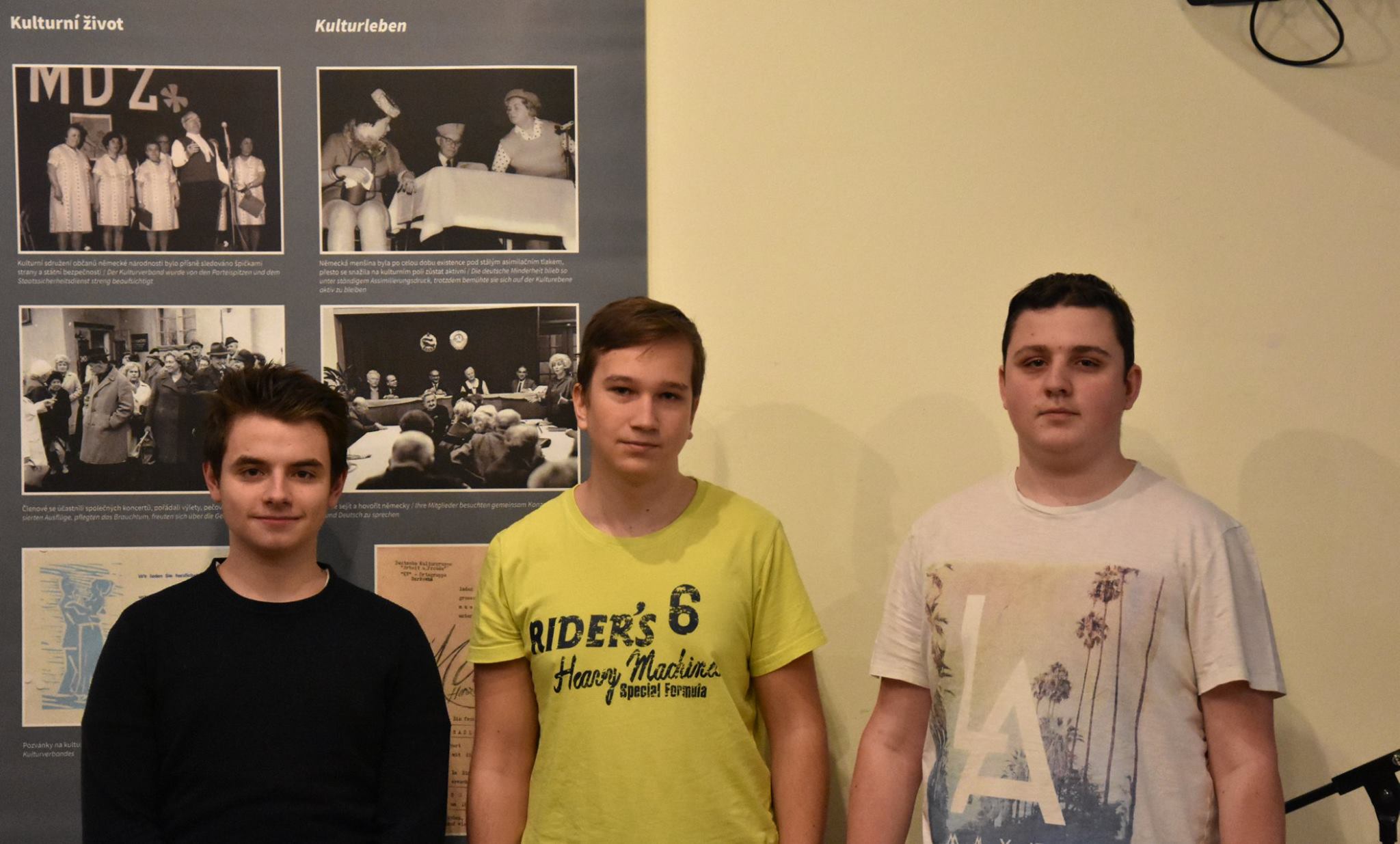 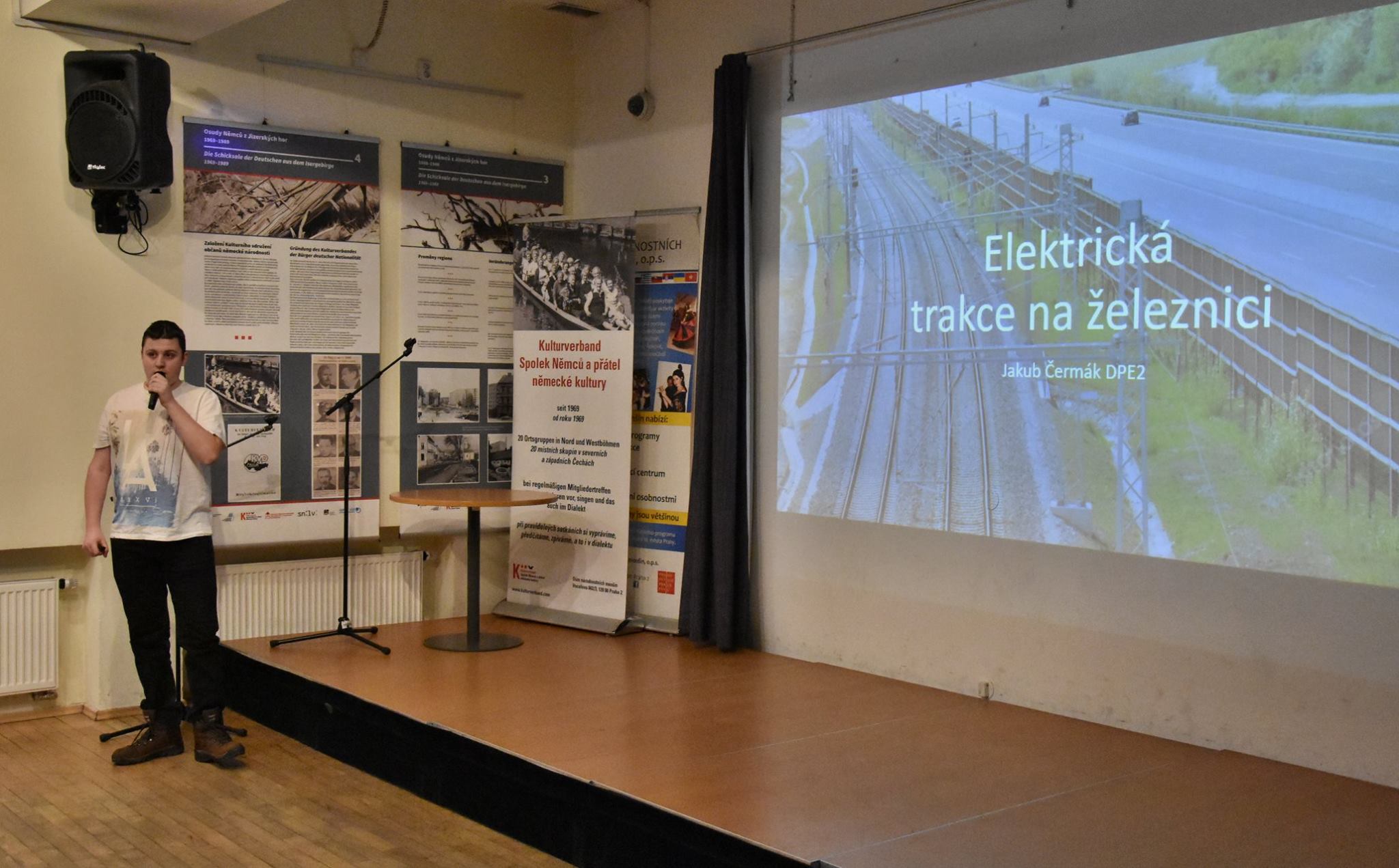 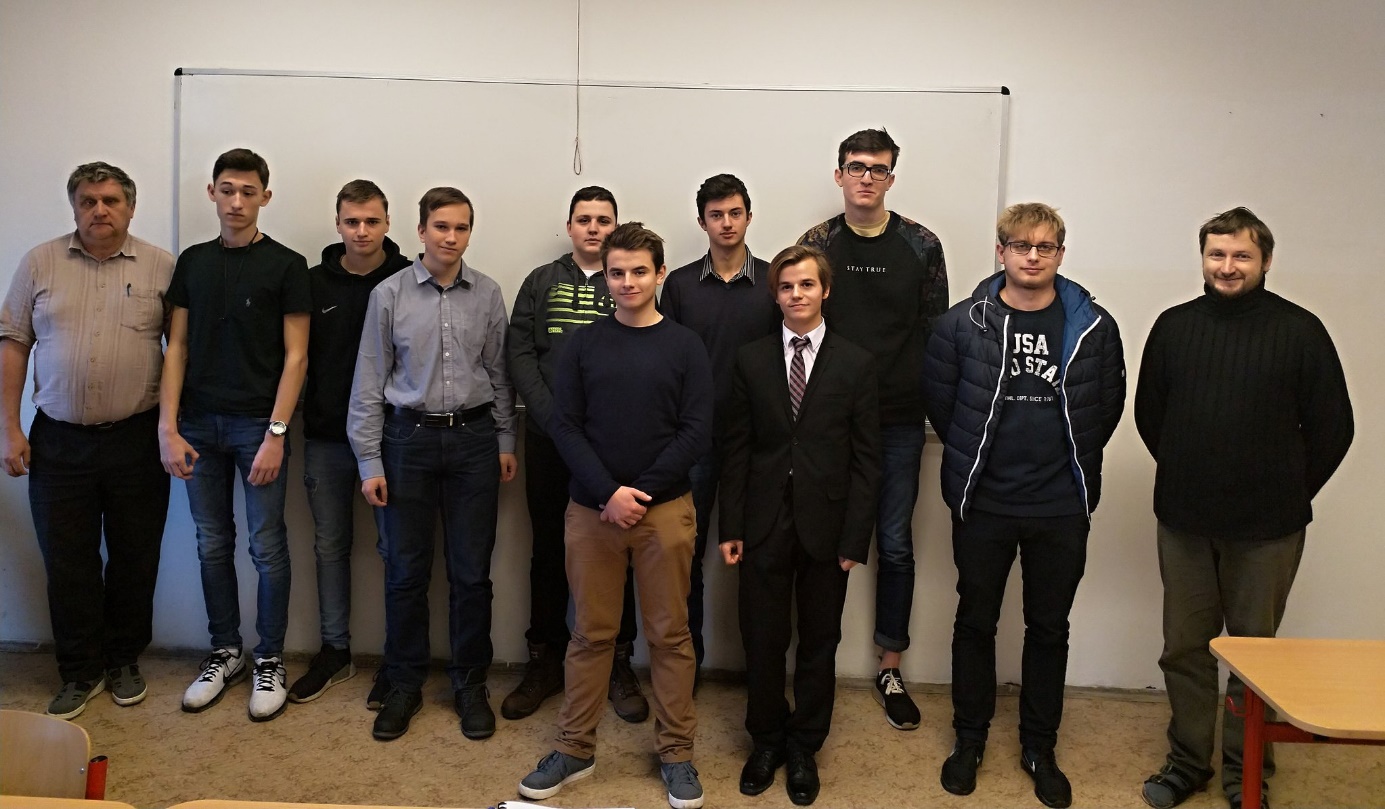 Sekce 3. ročník (hlavní): celkem soutěžilo - 8 studentůŽlutá – anglický jazyk1.	Starý Martin, DMŽ3, Modernizace železniční trati 0202.	Anděl Petr, DZ3, Taekwon-do3.	Lázňovský Jan, DC3, Vikingové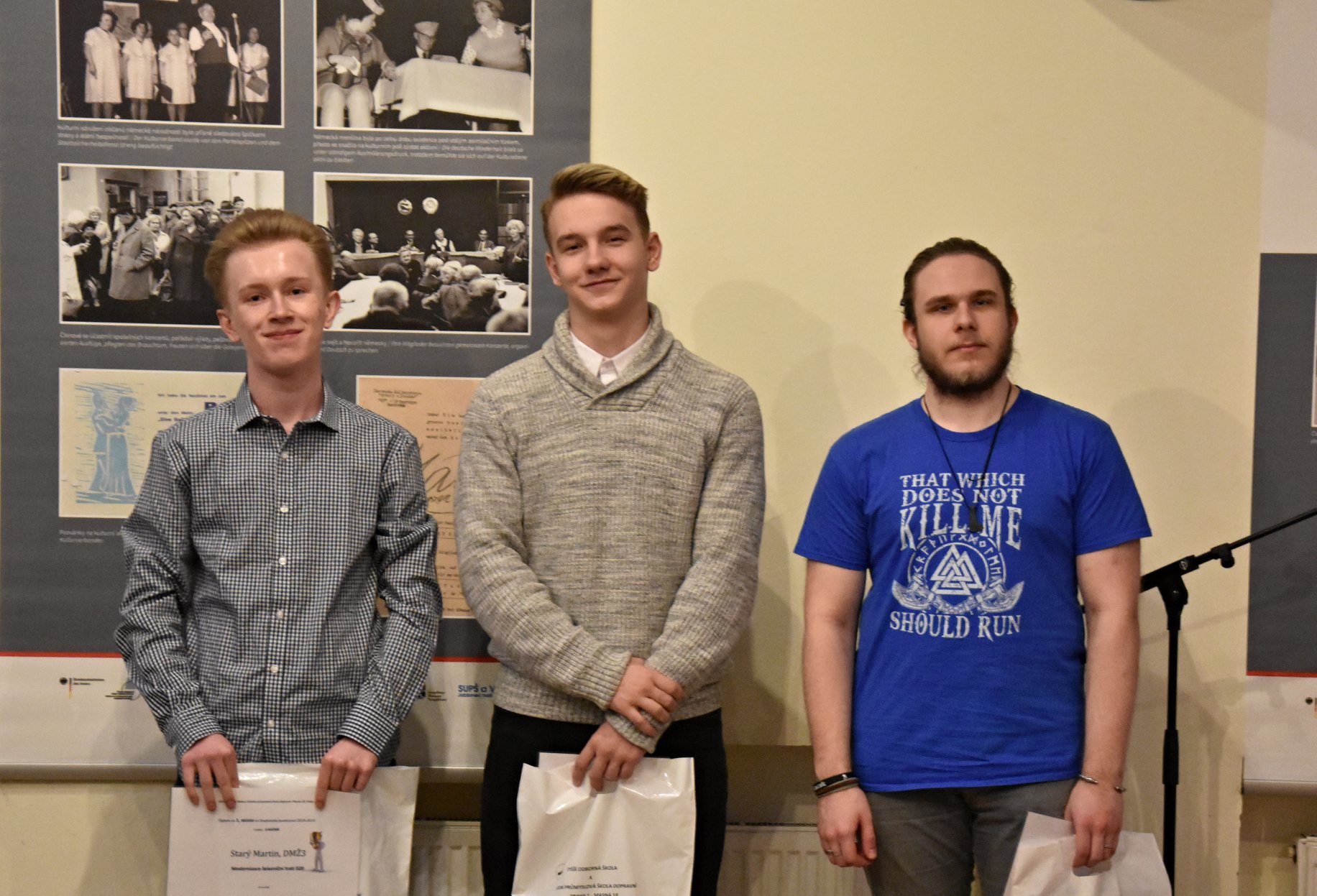 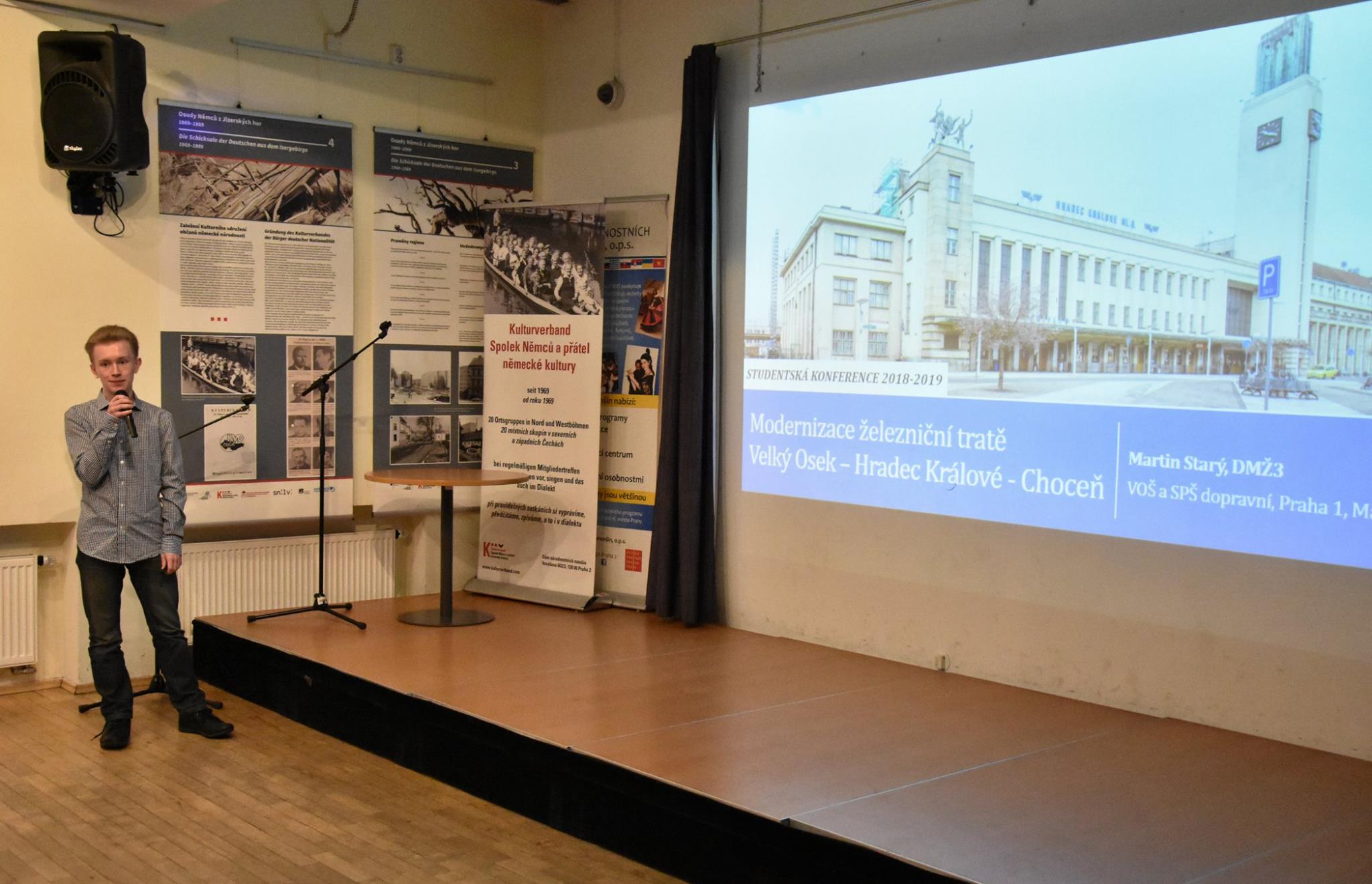 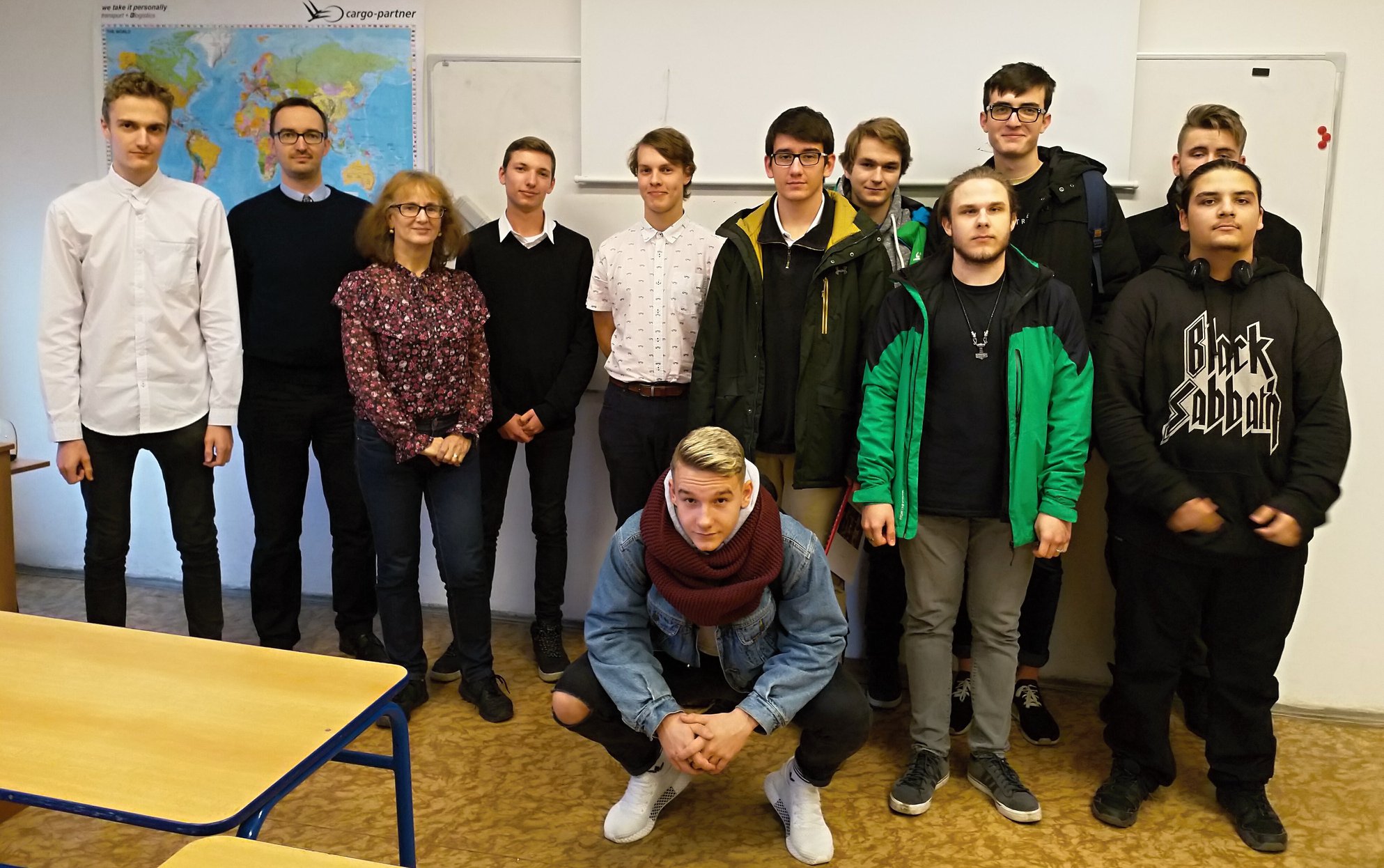 Sportovní sekce 2. ročník (vedlejší): celkem soutěžilo - 14 studentů1.	Belda Jakub, DPE2, Airsoft2.	Kyloušek Jan, DL2, 10 největších fotbalových stadionů Evropy3.	Brožová Veronika, DZ2, Pavel Horvát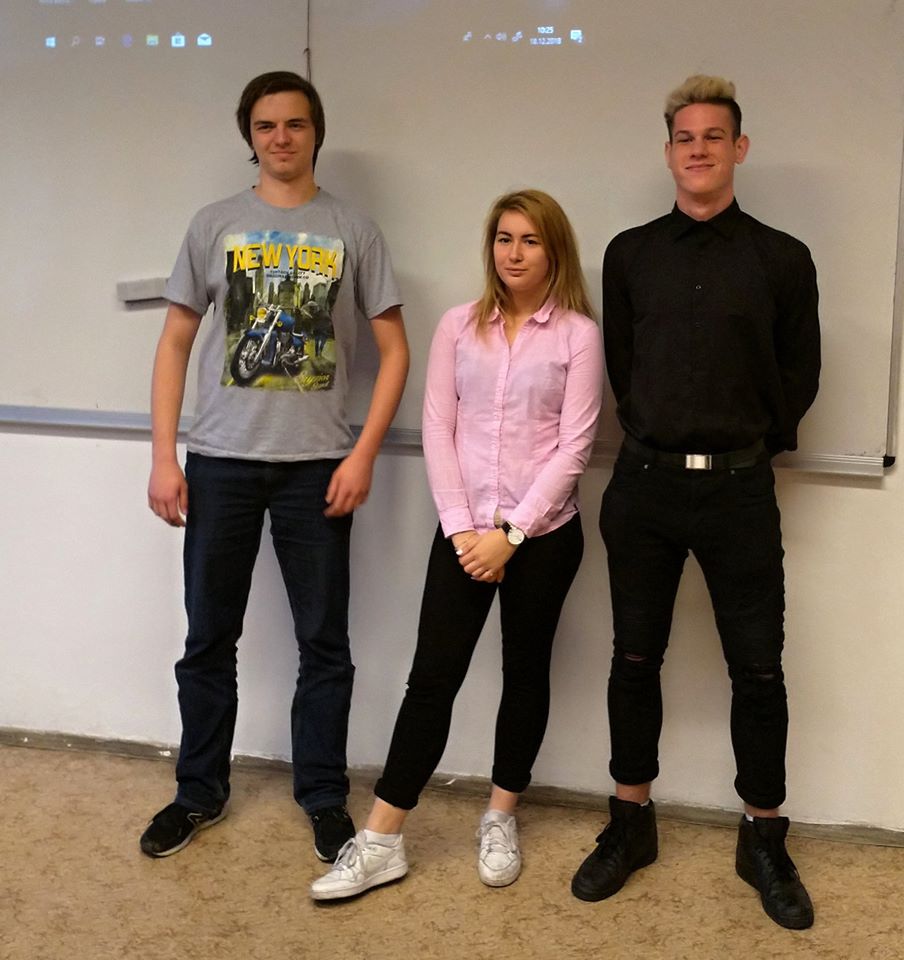 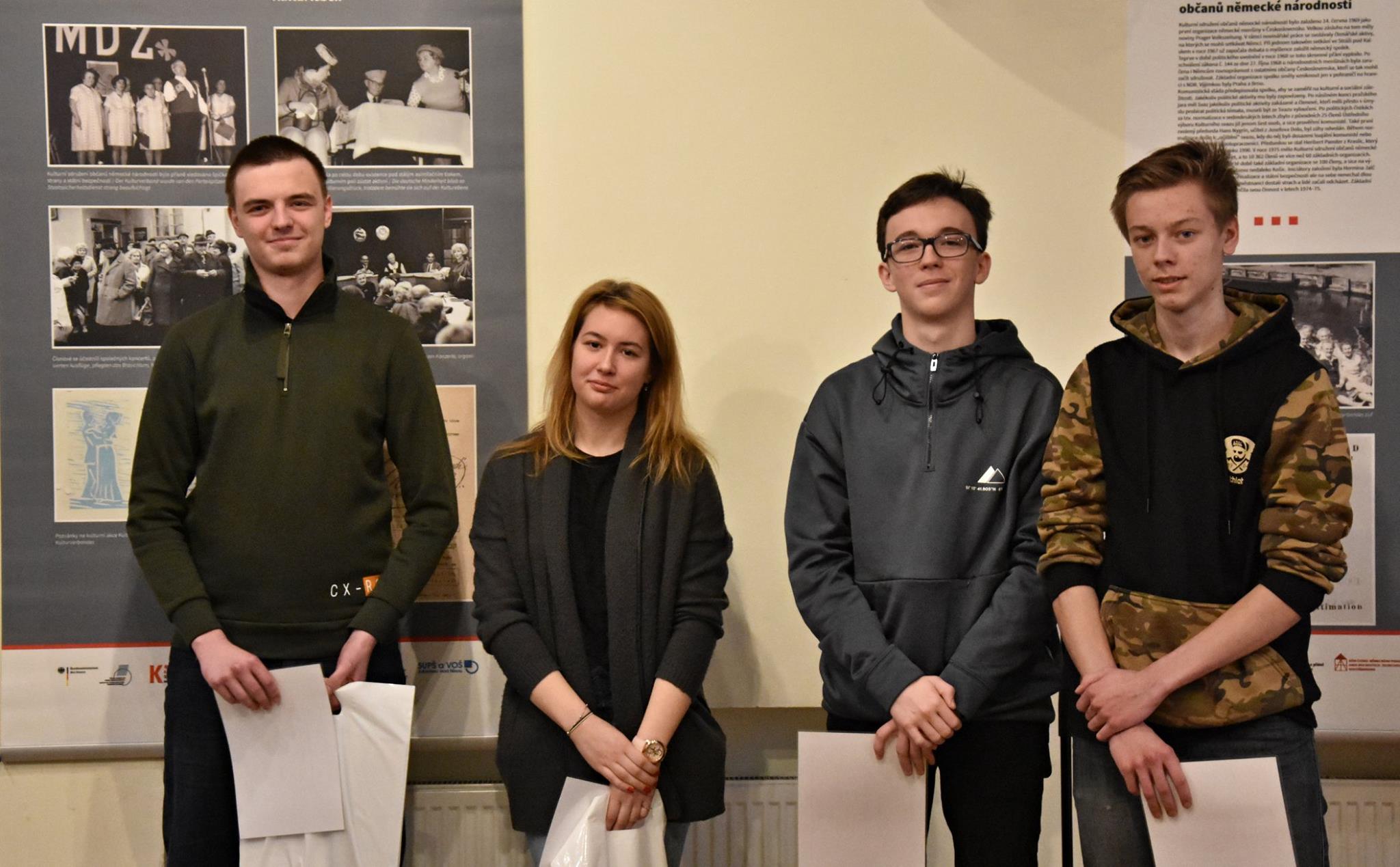 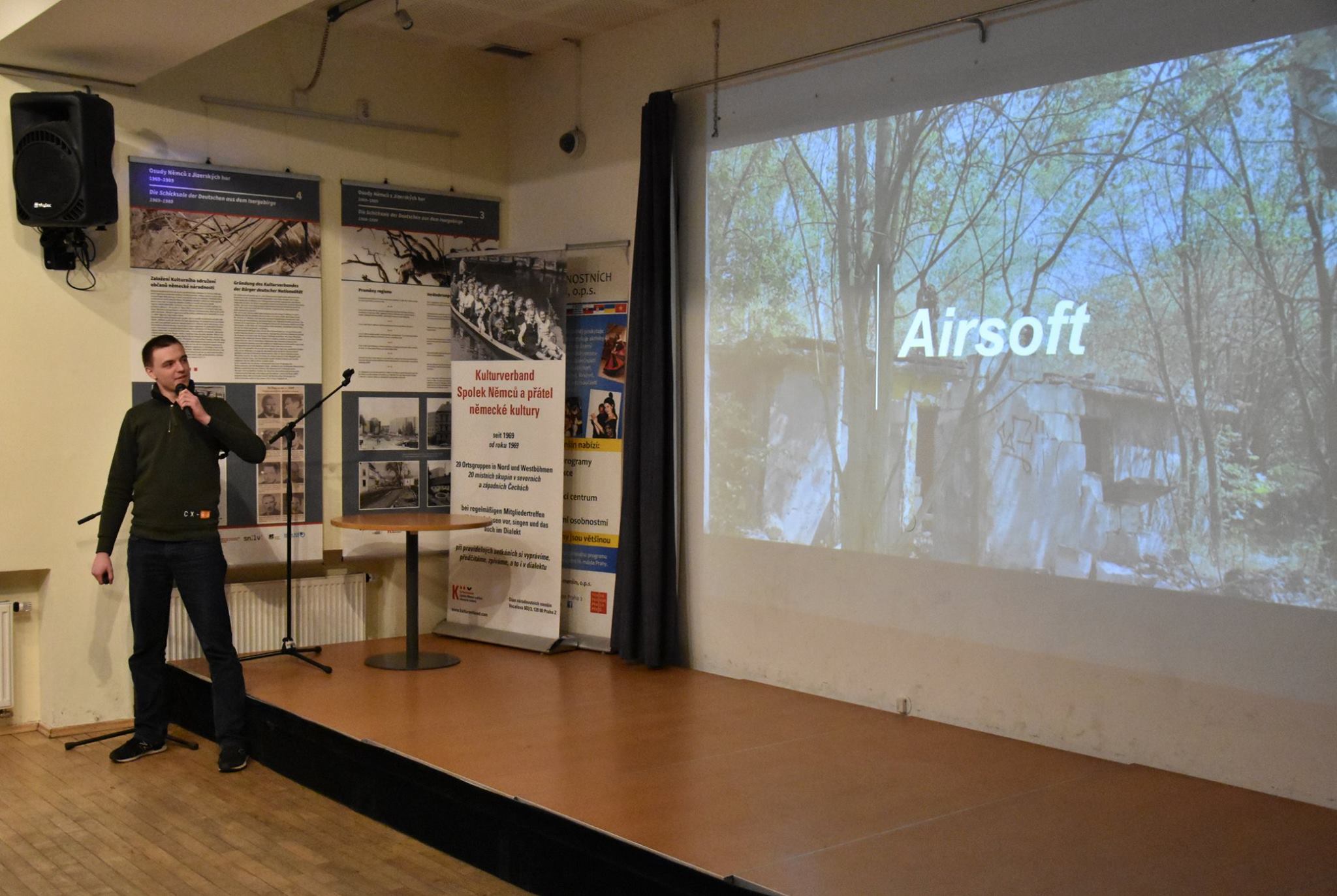 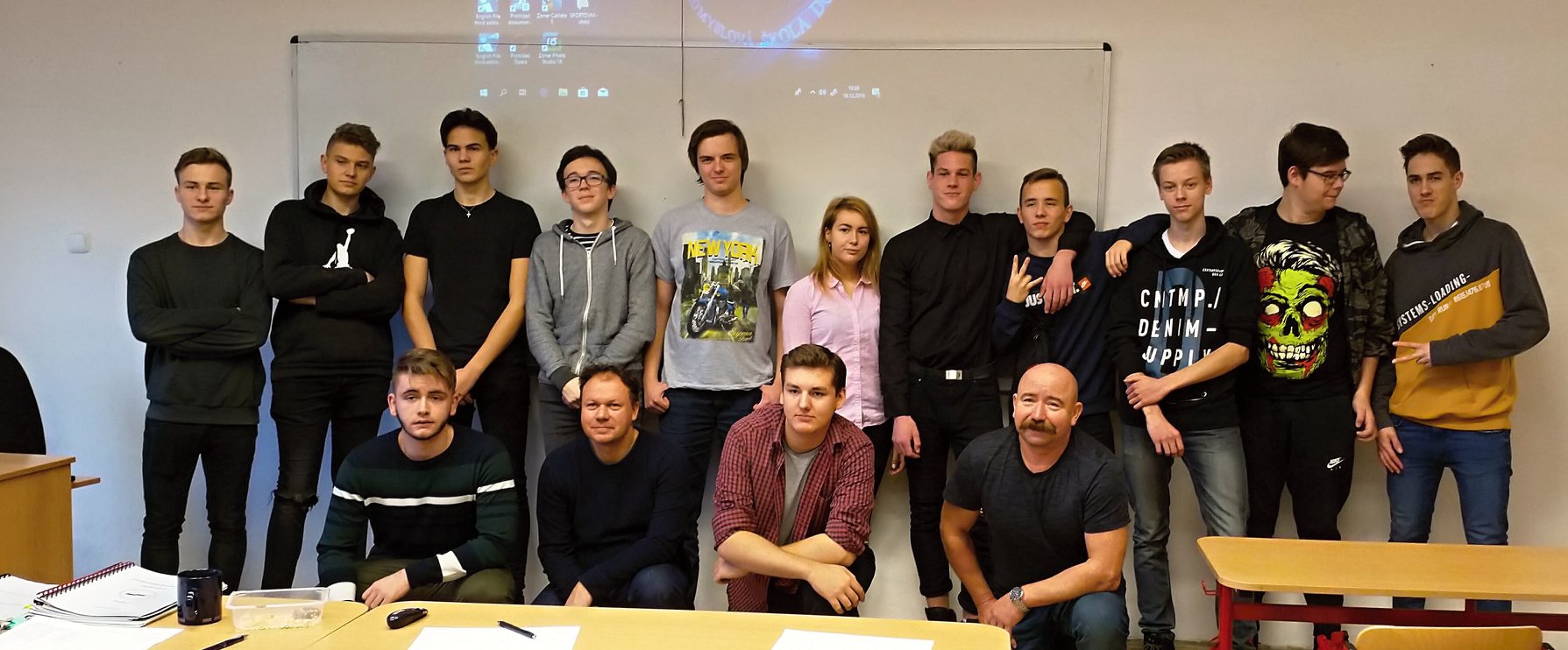 Sekce ostatní 2. ročník (vedlejší): celkem soutěžilo - 16 studentů1.	Chvojka Vojtěch, DPE2, Velká Vlastenecká Válka2.	Beneš Jan, DŽ2, HDI - Human Development Index3.	Růžičková Kristýna, DL2, 10 nejbohatších lidí světa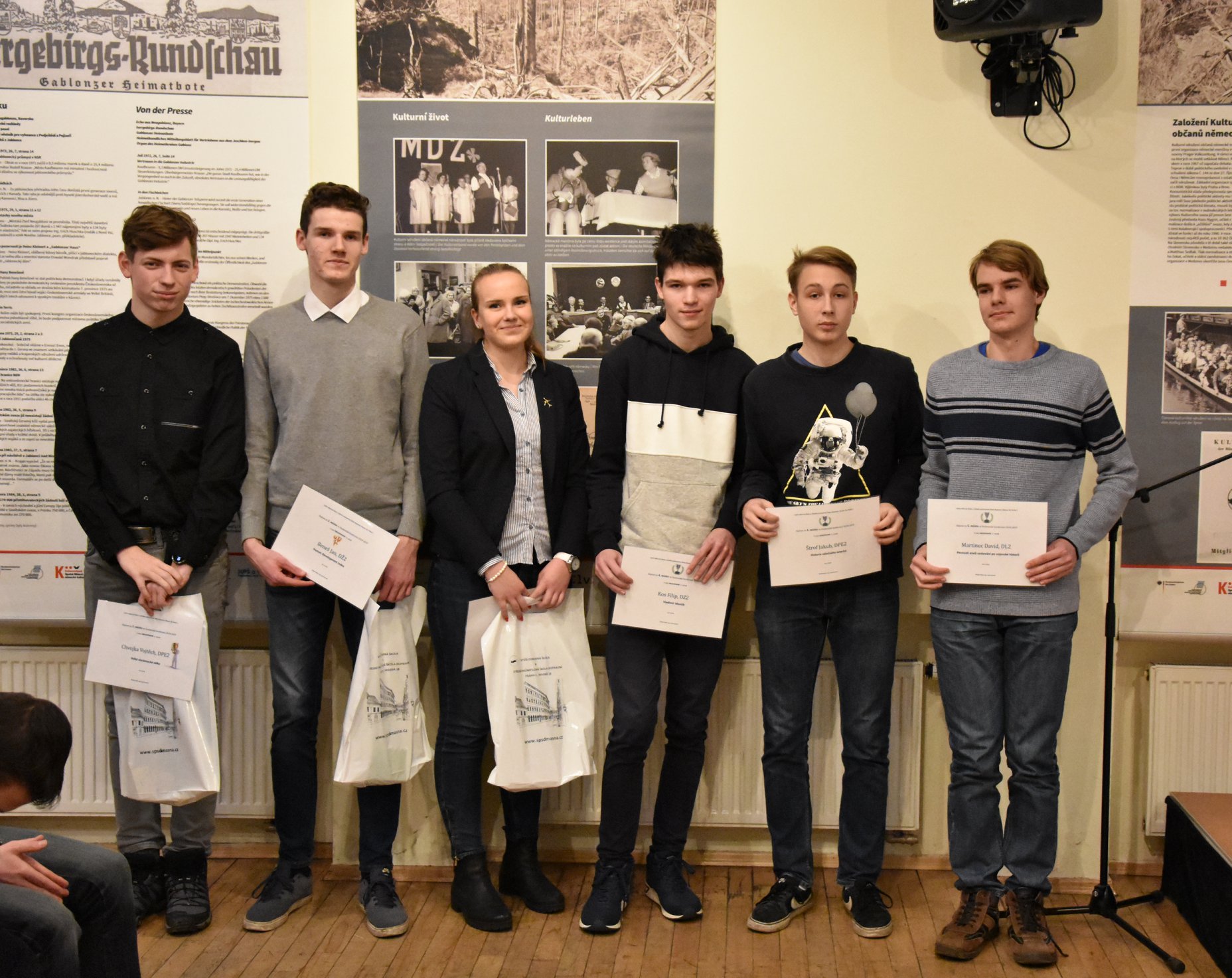 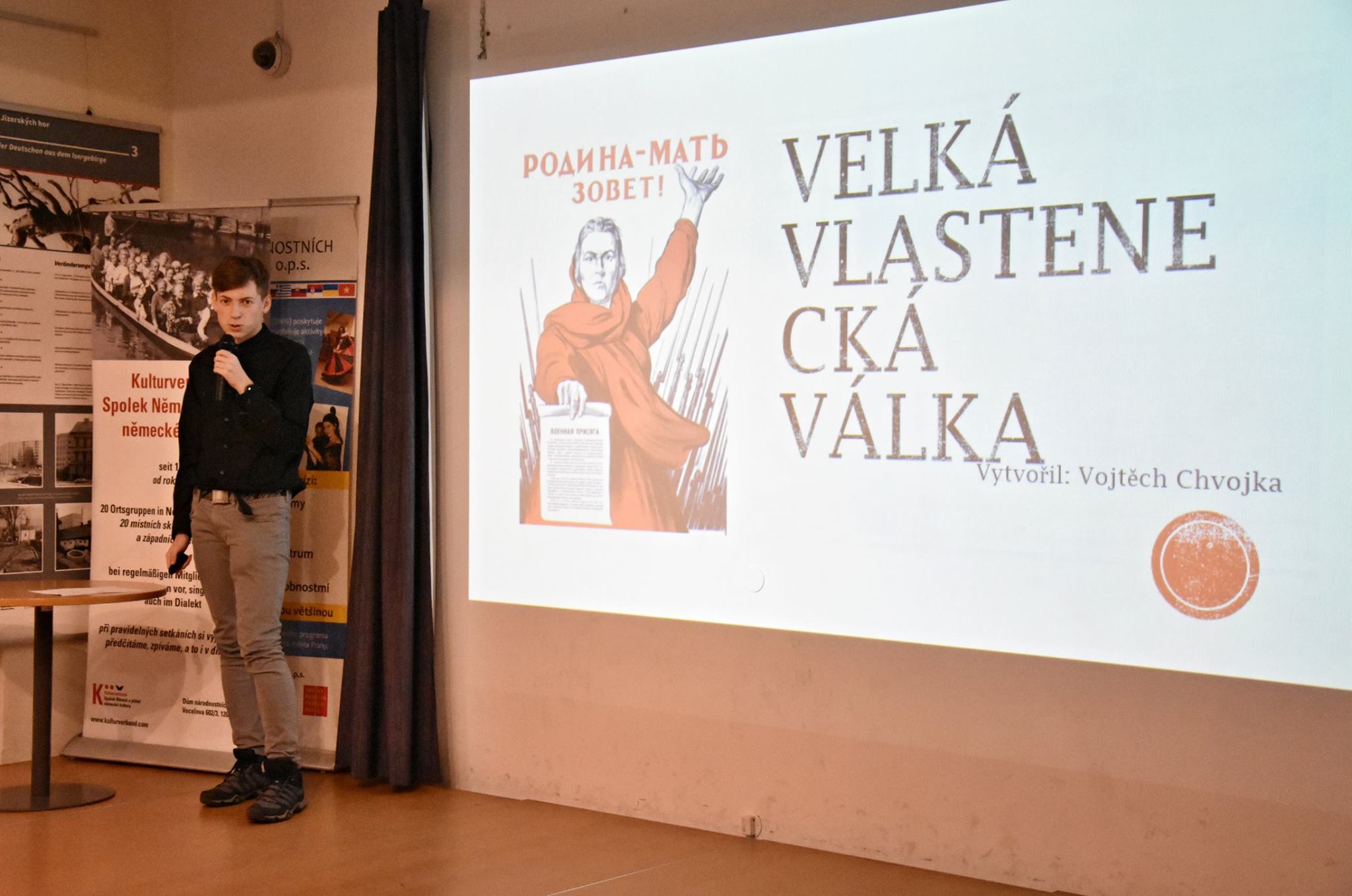 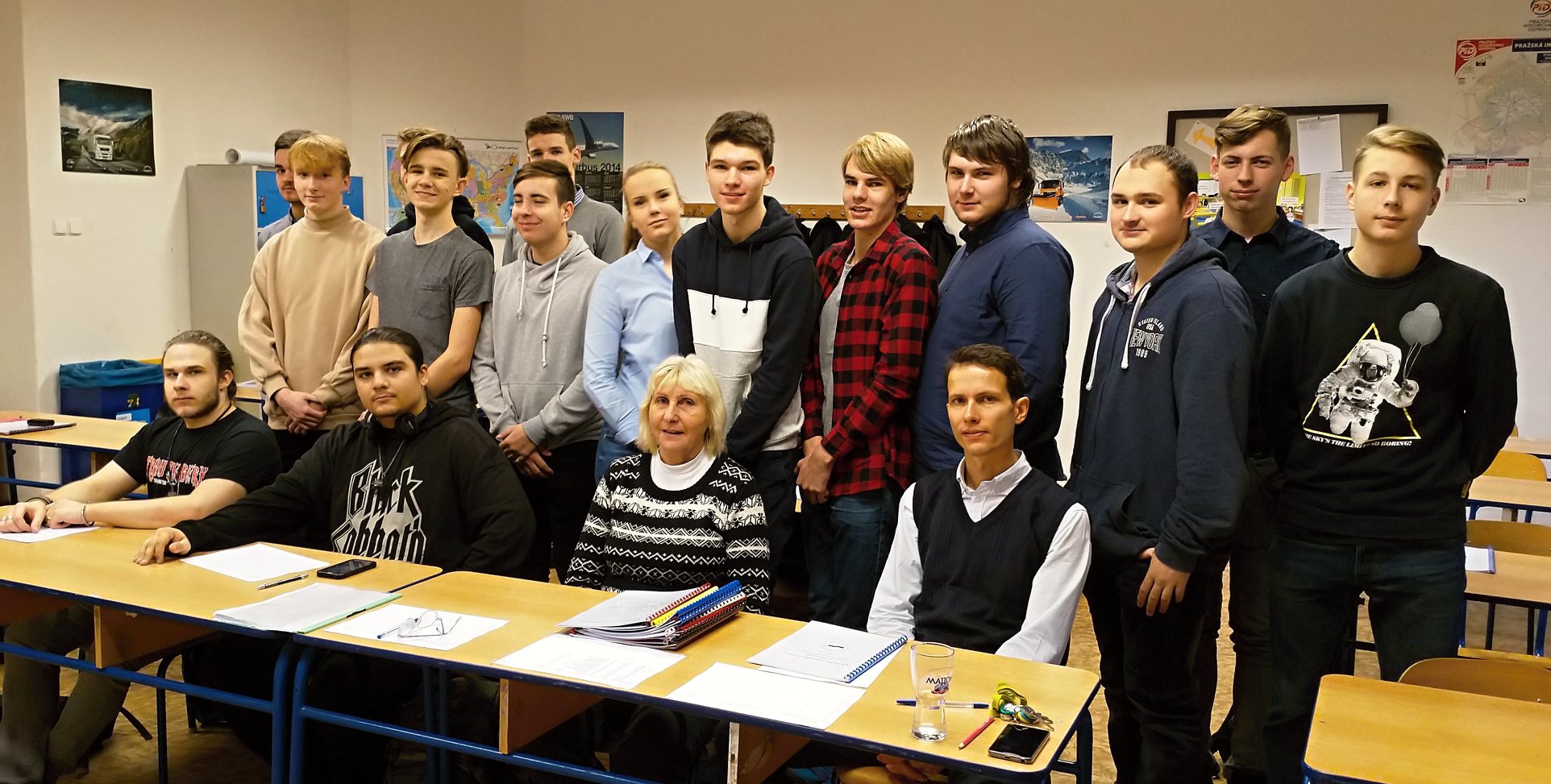 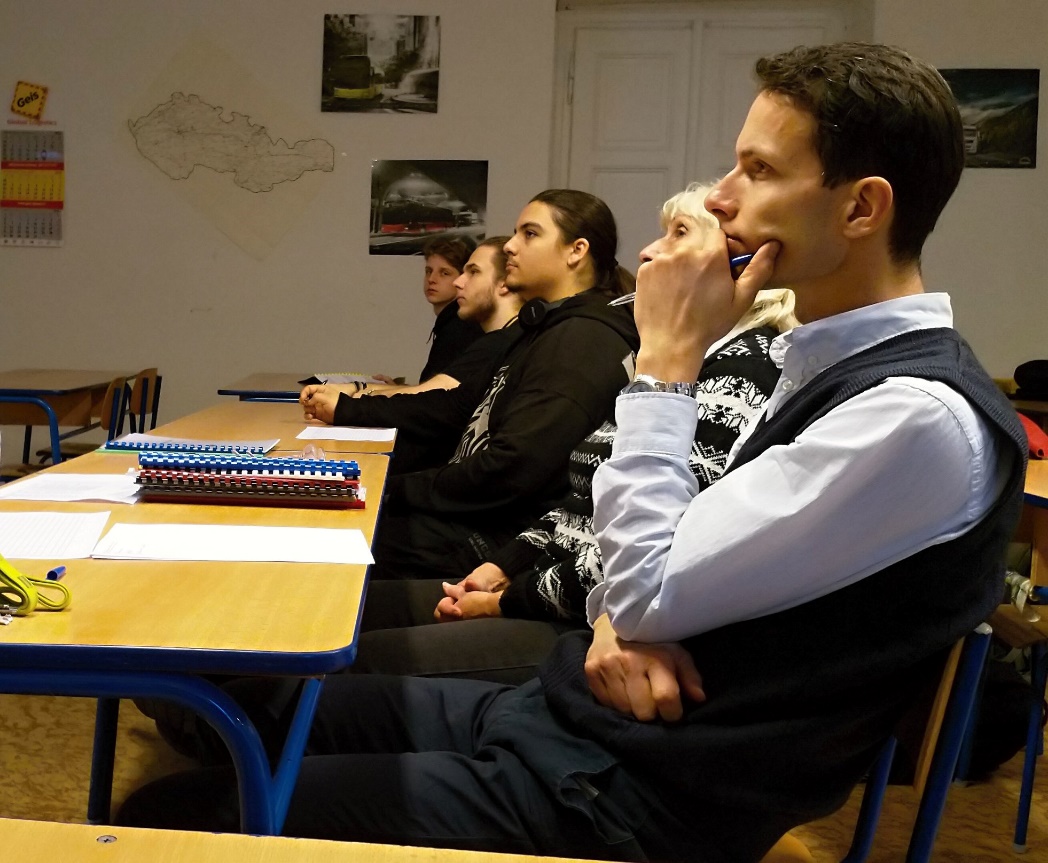 Příjmení studentaJméno studentaTřídaNázev práce1ŠpačekMichalDL210 nejvytíženějších letišť za rok 20172ČernáHanaDL210 nejsmrtonosnějších leteckých katastrof4DolejšíMichalDZ2Nejluxusnější limuzíny Evropy5KnappTadeášDZ210 největších letadel6KožuškoLadislavDPE2Historie Jawa7LöffelmannJakubDL2Lufthansa8MíkaTadeášDL210 největších letišť v Evropě podle odbavených cestujících9Pařil+KaňkaTomáš+FilipDZ210 nejzajímavějších automobilek Evropy10SedláčekJáchymDL2Nejlepší motocykly na světě11TichýJakubDL210 nejrychlejších závodních vozů 10Evropských automobilek12ZeinerLukášDL2Boeing13RozmanOndřejDŽ2MHD Litovel14DostálJakubDŽ2Železniční doprava Švýcarské konfederacePříjmení studentaJméno studentaTřídaNázev práce1ProcházkaJanDL210 nejkrásnějších měst Evropy2AbrhamAdamDZ2USA3BeranTomášDL210 nejkrásnějších národních parků Evropy4CrnčevičMatějDZ2Čína5EgerAdamDZ2Města Evropy podle výzkumu IESE6HumlachLukášDZ210 největších měst v Evropě7KanouteTerezaDL210 zajímavých památek Evropy8KrupičkaOndřejDZ2Vodopády v Evropě9KšírJanDZ210 evropských destinací pro rok 201810MikulaAdamDL2Island11PrůšekFilipDZ2Švédsko12ŘezníčkováJosefína ElenDL2Zajímavosti a prvenství Evropských států13StárkaVojtěchDL210 největších jezer Evropy14ŠebestaJakubDL2Zajímavosti Prahy15ŠtěpánMarekDL2Kouzelná a zajímavá místa Evropy16VeseláAdélaDL2Zajímavá města Evropy17ZemanPetrDZ2New York City18StezkaJakubDZ2Itálie19JindraAdamDZ310 nej mostů světa20HyanováEliškaDŽ2Moje cesta do ČínyPříjmení studentaJméno studentaTřídaNázev práce1KabrtMatějDL2Tvorba internetového obchodu2SvitákováNatálieDZ2Dějiny fotografie3ŠilhaMartinDL2Speedcubing4HendrychAdamDZ2Apple5ČermákJakubDPE2Elektrická trakce na železnici6PřívozníkRomanDPE2Progaming7MašekFilipDZ2Land Rover8TrsMichalDPE2Lokomotiva 109E9BačkoraDanielDŽ2Trakční systémy na železniciPříjmení studentaJméno studentaTřídaNázev práce1KarlovecFilipDZ3Roman Empire2HolubJanDC3Heavy Metal3LázňovskýJanDC3Vikingové4BláhaViktorDZ3Češi v NBA5AndělPetrDZ3Taekwon-do6DolejšíAlexDC3Autobusová linka Praha – Athény7StarýMartinDMŽ3Modernizace železniční trati 0208BeňušVojtěchDL3Technické odbavení letadelPříjmení studentaJméno studentaTřídaNázev práce1KarlovecFilipDL2Florbal2BeldaJakubDPE2Airsoft3Březina TomášDZ210 nejproduktivnějších hráčů historie NHL4ČernohlávekJakubDZ2TOP 10 nejlepších sportovců5DivišVáclavDL210 nejlepších fotbalistů současnosti6Kašpar FilipDZ2Nejzajímavější stadiony7KyloušekJanDL210 největších fotbalových stadionů Evropy8MikšovskýJanDZ2Fotbal10RozboraDavidDZ2Extrémní sporty11SaletaDominikDL210 nejlepších snowparků Evropy12ŠmejkalDavidDZ2Nejhodnotnější fotbalové týmy13BrožováVeronikaDZ2Pavel Horvát14StachTomášDL2FlorbalPříjmení studentaJméno studentaTřídaNázev práce1TománekJosefDL210 nejvyšších budov v Evropě2BeranLukášDZ210 nejkrvavějších bitev v Evropě3ČernohorskáKateřinaDZ210 nejhorších seriových vrahů Evropy4FábryMarekDZ2Válka ve Vietnamu5HloužekFilipDL2Nejstarší hospody a restaurace V Evropě6Jiřík Kryštof Petr DL210 nejlepších zoo zahrad Evropy7JonákPatrikDL210 opuštěných budov v Evropě8KosFilipDZ2Vladimír Menšík9MartinecDavidDL2Pevnosti aneb cestování po vojenské historii10PoklopOndřejDZ2Den D 194411PreislerTomášDL210 královských dvorů Evropy12TrejtnarJanDZ2TOP 10 zábavních parků v Evropě13VojtěchChvojkaDPE2Velká Vlastenecká Válka14RůžičkováKristýnaDL210 nejbohatších lidí světa15ŠtrofJakubDPE2Historie válečného letectví16BenešJanDŽ2HDI - Human Development Index